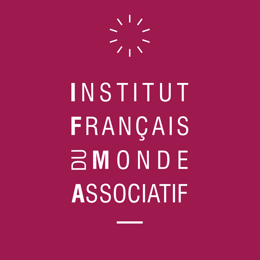 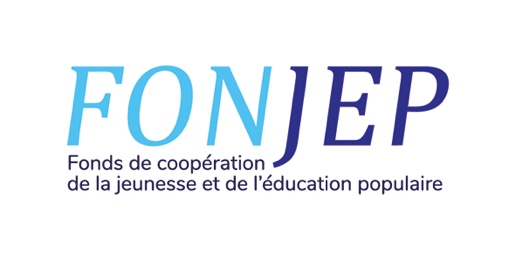 Dossier de candidatureAppel à candidature terrains d’expérimentationPièces jointes au dossier de candidature (à préciser par le candidat) : Pièces jointes au dossier de candidature (à préciser par le candidat) : Pièces jointes au dossier de candidature (à préciser par le candidat) : Description de l’action associative (ou du groupe d’actions) à évaluerPérimètreCalendrierObjectifs et attendusDifficultés/écueils éventuellement identifiésBesoins identifiés du point de vue méthodologique, de la dynamique d’acteurs…Ressources mobilisées par chaque membre du binôme et répartition des rôles au sein du binôme/trinômeOrganisation proposée par le binôme/trinôme pour piloter l’expérimentationAntériorité en matière d’évaluation (association, financeur.s)Antériorité avec des équipes de recherche (association et financeur.s)Questions complémentaires :En quoi l’évaluation envisagée nécessite-t-elle de mobiliser et d’expérimenter des processus évaluatifs coconstruits, selon vous ?En quoi la collaboration avec une équipe de recherche, dans le cadre d’une expérimentation, est susceptible de répondre à vos attentes et besoins en matière d’évaluation ?